ДепутатОкругМесто приемаГрафик приемаКонтактный телефонАнаньев Эдуард АнатольевичОкруг №3ул. Ленинадома № 5,6,19,34ул. Мира 60, каб.2032,4 –й четверг месяца с 14-00 до 17-00+7 904 9430686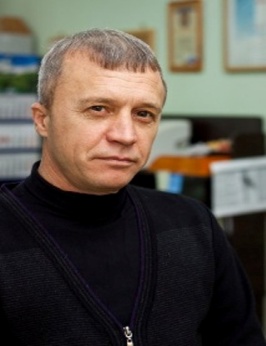 Максимова Алла ИвановнаОкруг №11ул. Ленина дом №20 ул. Школьная: дома №12, 13(подъезд №1), 14ул. Мира 60, каб. 3051, 3 понедельник 12. 00 - 15.00 часов +7 951 4591555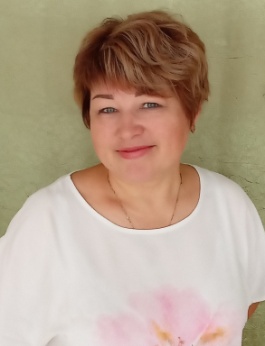 Шепелева Светлана ЛеонтьевнаОкруг №5ул. Школьная:дома № 15, 16, 42.ул. Мира 60,  каб. 305понедельник, среда, пятница  с 14-00 до 18-00+7 908 7032032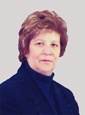 Кухарь Александр СергеевичОкруг №8ул. Школьнаядома № 56, 57, 58.ул. Школьная,48Понедельник-пятница с 14-00 до 16-00+7 906 8549679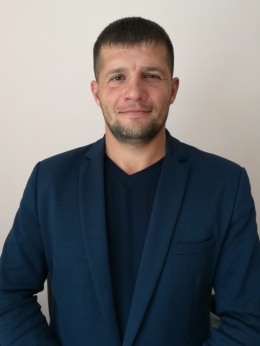 Кухарь Светлана СабировнаОкруг №12ул. Школьнаядома № 13(подъезд № 2,3,4) 43, 44.ул. Мира 60, каб. 305Каждый вторник месяца с 13-00 до 15-00+7 909 0769408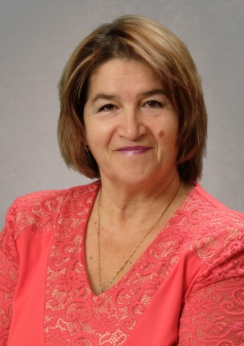 Шерстяков Сергей ВладимировичОкруг №4ул. Школьнаядома №51, 52, общежитие №9, 87.ул. Школьная, 48, кабинет директораПервая среда месяца с 15-00 до 18-00+7 902 6108471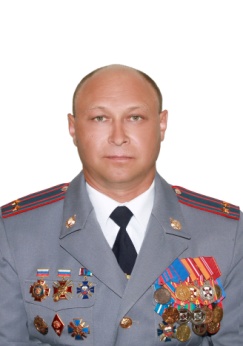 Обухова Юлия Николаевна Округ №1ул. Мирадома №1, 2, 18.ул. Строителейдома № 6, 22, 34, 42.ул. Мира 60, каб. 305среда, пятница с 15-00 до 18-00+7 952 5147010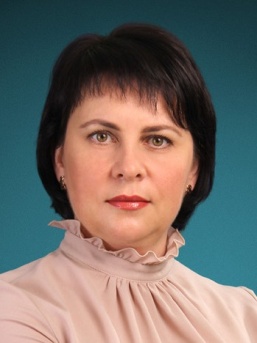 Осипова  Наталья Ивановна Округ №2ул. Ленина, дома №3, 4. ул. Микрорайон 2, строение 2. ул. Школьная дом № 17.ул. Мира 60, каб. 305понедельник, четверг с 14-00, до 17-00+7 912 4026453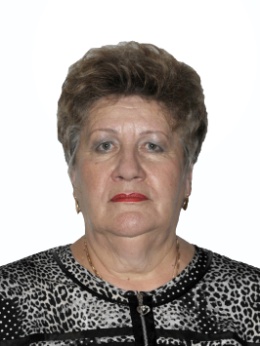 Черепанова Любовь МихайловнаОкруг №7ул. Школьная, дома №41, 53, 59.ул. Мира 60, каб. 305вторник, пятница с 15-00 до 17-00+7 908 8118003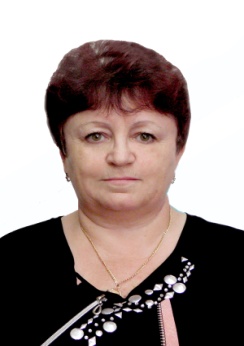 Бадаков Камиль КосоматовичОкруг №10ул. Советская,дома № 10, 45.ул. Мира 60, каб. 305Первая пятница с 14-00 до 17-00+7 951 8198913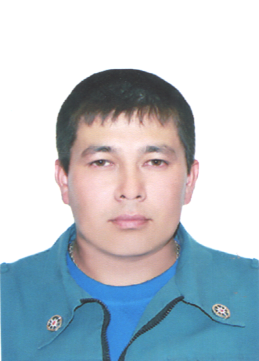 Кирилов Василий НиколаевичОкруг № 6ул. Школьнаядома № 50, 54, 55.ул. Мира 60, каб. 305Вторая третья среда месяца с 15-00 до 18-00+7 908 0679948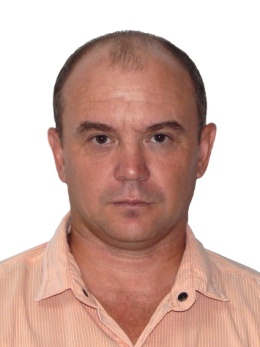 Шиганов Григорий АлександровичОкруг № 9ул. Ленинадом № 35, общежитие№8ул. Советская,дом № 11.ул. Ленина 21, третий этаж кабинет директораПоследний четверг месяца с 14-00 до 17-00 +7 904 9762302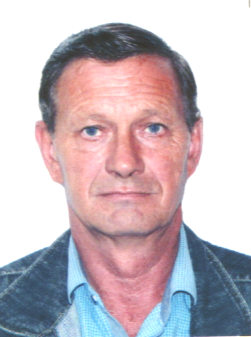 